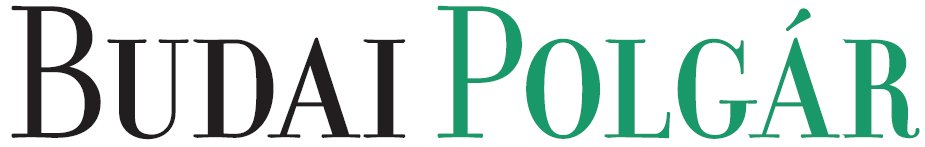 a II. Kerületi Önkormányzat lapja, kiadja a Budai Polgár Nonprofit Kft.1022 Budapest, Bimbó út 1-5., tel. és fax: 316-3410, szerkesztoseg@budaipolgar.huA Budai Polgár a II. Kerületi Önkormányzat ingyenes lapja. Megjelenik kéthetente péntekenként 50 000 példányban, amelyet minden kerületi lakás postaládájába terjesztenek, más szóróanyagoktól külön, önállóan. Formátuma A/4-es, terjedelme 32-48 oldal, 45 gr-os újságnyomó papírra nyomva, színesben. Az újság általános elismertségnek örvend a kerület lakosai körében: színvonalas és tartalmas cikkei miatt az elmúlt két évtizedben a II. kerületiek kedvenc lapjává vált. A helyi hírekről itt tájékozódik a felnőtt lakosok 71 százaléka, emellett az újság Két hét, Helytörténet, Környezetünk, Ajánló, Hitélet, Közélet és Mozaik rovatai teszik színessé és közkedveltté a lapot.A hirdetéseket általában a törzsanyag után a hirdetési oldalakon helyezzük el.Hirdetések árai 2019-ben• Keretes hirdetések• PR-cikk elhelyezése: pr-cikk elhelyezésének díja a cikk által elfoglalt felület méretének ára. Amennyiben a mi újságírónk és fotósunk készíti el az anyagot, az újságíró és a fotós költsége is fizetendő (5000 Ft/flekk – 1500 k., 4000 Ft/fotó). Ha kész anyagot kapunk, akkor csak a hirdetési felület ára fizetendő (az árakat ld. feljebb). • Behúzás: függ a behúzandó anyag méretétől és súlyától, de alapesetben az ára 12 Ft+áfa/példány. Csak teljes példányszámos (50 000) behúzást tudunk vállalni.• Álló banner: a www.budaipolgar.hu oldalon 50 000 Ft + áfa/hó. (Mérete:120x240 pixel)Kedvezmények, jutalékok•Lapunkban először hirdetőknek az első keretes hirdetésük árából 15% kedvezményt biztosítunk.•II. Kerület Kártya tulajdonosoknak 15% kedvezmény•Mennyiségi kedvezmény: öt megjelenés után 20%, tizenegy megjelenéstől 30% kedvezmény a keretes hirdetések árából. Éves rendszeres megjelenés esetén, adott nagyság fölött a szerkesztőséggel kötött egyedi megállapodás alapján további kedvezmények lehetségesek. •Ügynökségi jutalék: 15 %•A kedvezmények, illetve az ügynökségi jutalék nem vonhatók össze, a lehetőségek közül csak az egyiket lehet igénybe venni.
Felárak keretes hirdetéseknél•Elhelyezési felár: 10% (pl. rejtvény fölé, aprók után vagy jobb oldalra).•Hátsó borító használata: 30% felárért lehetséges, amennyiben nem foglalt, minimum 1/8-os méretben.------------------------------------------------------------------------------------------------------------------Hirdetésfelvétel a Budai Polgárba• Átutalással, megjelenés után rendezve: Budai Polgár szerkesztősége, Szabó Gergely, tel.: 336-1383, tel./fax: 316-3410, e-mail cím: szabo.gergely@budaipolgar.hu • Tördelési, tipográfiai ügyekben (méret, forma, formátum, stb.) kérem, keressék Hraschek Benjámin tördelőszerkesztőt (tel.: 06 30 202-9166). E-mail: tordelo@masodikkerulet.hu. A hirdetéseket vektoros formátumban (pl. pdf) kérjük leadni.
• Tartalmi, megjelenési, fizetési ügyekben Szabó Gergely (tel.: 336-1383, e-mail cím: szabo.gergely@budaipolgar.hu ) válaszol kérdéseikre. ------------------------------------------------------------------------------------------------------------------Apróhirdetések:• Apróhirdetések ára: lakossági apróhirdetés 10 szóig: 1700 Ft + áfa, 11-20 szóig: szavanként plusz 170 Ft+áfa, közületi apróhirdetés 20 szóig: 4700 Ft+áfa.• Apróhirdetéseknél évi 15 megjelenés után 15%, tíz megjelenéstől 10 % kedvezményt biztosítunk az árból. II. Kerület Kártya-tulajdonosoknak 10% kedvezmény. A kedvezményeknem vonhatók össze.• Apróhirdetések feladása a Budai Polgár újságba: II. Kerületi Városfejlesztő Zrt. Ügyfélszolgálat (1024 Keleti K. u. 15/a), tel.: 5999-222. Hirdetések feladása: hétfőn 9-20, kedden, szerdán és csütörtökön 9-18, pénteken  9-16. Ebédidő: 12-13 óráig.

Az apróhirdetések lapzártája 2019-ben:  jan. 4., jan. 25., febr. 15., márc. 1., márc. 14., márc. 29., ápr. 12., ápr. 26. , máj. 10., máj. 24., jún. 7., jún. 28., aug. 16., aug. 30., szept. 13., szept. 27., okt. 11., okt. 25., nov. 8., nov. 22., dec. 7. (szombat).
• Online apróhirdetés-felvétel a nap 24 órájában! Fizetési lehetőségek: online bankkártyával; készpénzzel bármely bankfiókban; banki utalással. ingatlanROBOT.hu/budai-polgar/A megrendelést kitöltve, aláírva, szkennelve várjuk a szabo.gergely@budaipolgar.hu e-mail címre.
HIRDETÉSI MEGRENDELÉS Dátum:                                                                                     Aláírás, pecsét:

***************************************************************************
VISSZAIGAZOLÁS (Budai Polgár tölti ki)A fenti megrendelést ezúton visszaigazolom.
Dátum:                                                                                      Aláírás, pecsét:MÉRET (szél. X mag.)SZÍNES hirdetés FEKETE-FEHÉR1/1 (197 × 269 mm)315 000 Ft + áfa265 000 Ft + áfa1/2 (197 × 133 mm, 97×269 mm)170 000 Ft + áfa150 000 Ft + áfa   1/4 (97 × 133 mm, 197×65 mm)110 000 Ft + áfa85 000 Ft + áfa1/8 (97 × 65 mm, 47×133 mm)60 000 Ft + áfa53 000 Ft + áfa1/16 (47×65 mm)27 000 Ft + áfa21 000 Ft +áfa
LapszámMegjelenés: 
szombatonLapzárta
általában szerdánMéret, szín 
(színes vagy fekete-fehér)Budai Polgár
50 000 példány2019/1.Január 12. Január 2. 2019/2.Február 2.Január 23.2019/3.Február 23.Február 13. 2019/4.Március 9.Február 27.2019/5.Március 23.Március 13.2019/6.Április 6.Március 27.2019/7.Április 20. Április 102019/8.Május 4.Április 24.2019/9.Május 18. Május 8.2019/10.Június 1.Május 22.2019/11.Június 15.Június 5.2019/12.Július 6.Június 26.2019/13.Augusztus 10.Július 31.2019/14.Augusztus 24.Augusztus 14.2019/15.Szeptember 7.Augusztus 28.2019/16.Szeptember 21.Szeptember 11.2019/17.Október 5.Szeptember 25.2019/18.Október 19.Október 9.2019/19.November 2.Október 24. (csüt.)2019/20.November 16.November 6.2019/21.November 30.November 20.Decem2er 13. (péntek)December 4. A dátumok kiválasztásánál kérjük, vegye figyelembe, hogy az 50 000 példány terjesztése általában a megjelenés napján, vagy az előző napon kezdődik, és az időjárástól függően 3-5 napot vesz igénybeAnyagleadás a tordelo@masodikkerulet.hu címreA hirdetés témája:FELÁRAK1.: hátsó borító 30%, 2.: elhelyezési 10%KEDVEZMÉNY, JUTALÉK1.: először hirdetőnek az első hirdetésből 15%2.: mennyiségi: 5 megjelenéstől 20%, 11-től 30% 
3.: ügynökségi jutalék: 10%HIRDETÉS ÁRA/MEGJELENÉSKapcsolattartó neve, telefonszáma, e-mail címeMegrendelő neveés számlázási címe:Postázási címe, ha más:Adószáma:Megjegyzés, kérés: